Les mots de la même familleRappel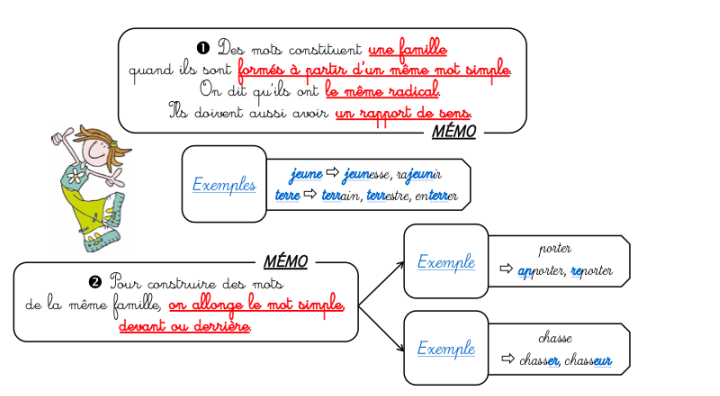 Quand on allonge le mot par devant, on lui ajoute un préfixe pour former un nouveau mot.Quand on allonge un mot par derrière, on lui ajoute un suffixe pour former un nouveau motExercices Sur ton cahier du jour : écris la date, puis : vocabulaire. Puis, colle chaque exercice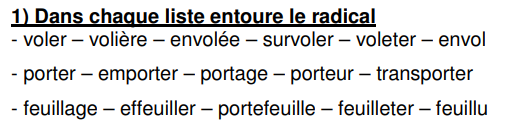 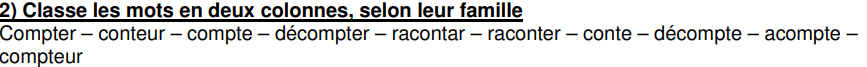 3)Barre l’intrus dans chaque ligne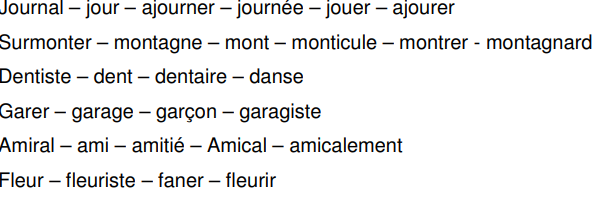 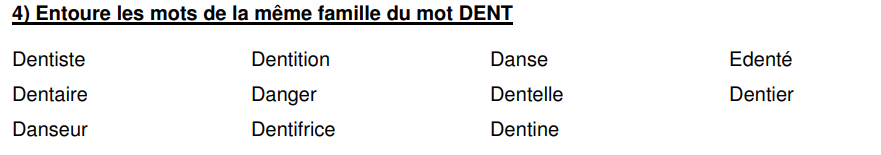 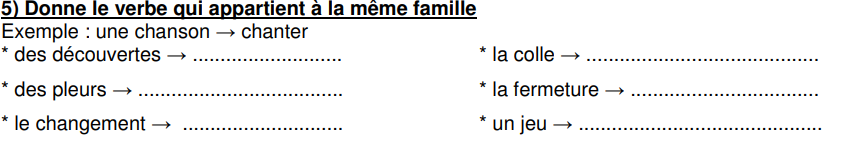 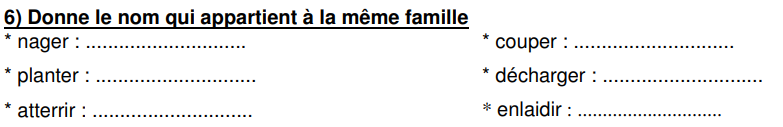 Famille 1Famille 2